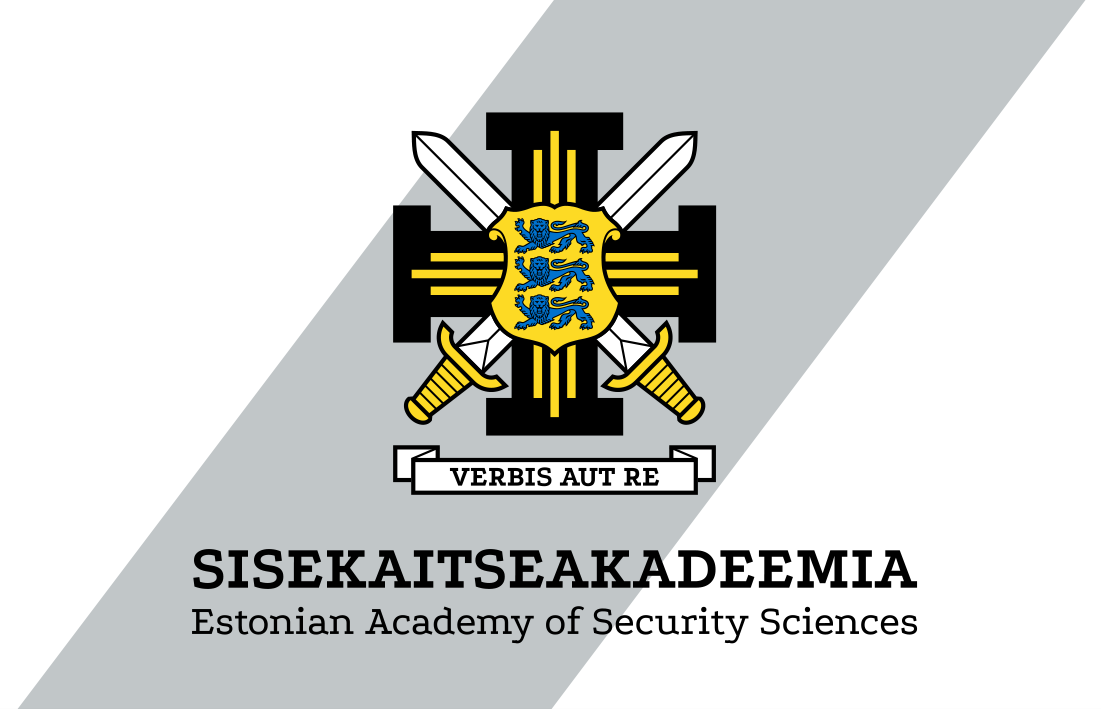 Kompetentsipõhise eneseanalüüsi vorm päästekorraldaja, tase 4 kutse taotlejaleKutse taotleja nimi:Palume Teil analüüsida 4. tasemele vastavaid kompetentse. Iga kompetentsi puhul on esitatud tegevusnäitajad, mida palume Teil analüüsida lahtris Kompetentsi tõendamine. Võimalik on sisestada tekst pikkusega kuni 2000 tähemärki. Palun mõelge, kuidas Teil enda arvates tegelikus situatsioonis iga kompetents avaldub. Kirjeldage ja analüüsige tegevusi, mis iseloomustavad Teie käitumist; faktilisi andmeid, kui need tõendavad kompetentsi ilmnemist vm olulist informatsiooni enda kui päästekorraldaja tegevuse kohta. Tooge konkreetseid näiteid. Lahtris Viide tõendusmaterjalile, kus on kirjas (Tõendusmaterjali esitamine) tuleb Teil esitada kompetentsi tõendamiseks tõendusmaterjalid, mis kinnitavad Teie poolt eelpool kirjeldatud tegevust.Lisatud tõendusmaterjalid palume nimetada/viidata lahtris Viide tõendusmaterjalidele.Hädaabiteadete vastuvõtmineHädaabiteadete vastuvõtmineHädaabiteadete vastuvõtmine1.1Vastab hädaabinumbrile ja/või muul viisil saabunud teatele viivitamata, lähtudes juhenditest.Vastab hädaabinumbrile ja/või muul viisil saabunud teatele viivitamata, lähtudes juhenditest.Kompetentsi tõendamineKompetentsi tõendamine(max 2000 tähemärki)Viide tõendus-materjalileViide tõendus-materjalile(Tõendusmaterjalide esitamine)1.2Kogub teadet iseloomustavat infot ning annab esmase hinnangu, kas tegemist on hädaabiteatega; registreerib hädaabiteate infosüsteemis vastavalt juhenditele.Kogub teadet iseloomustavat infot ning annab esmase hinnangu, kas tegemist on hädaabiteatega; registreerib hädaabiteate infosüsteemis vastavalt juhenditele.Kompetentsi tõendamineKompetentsi tõendamine(max 2000 tähemärki)Viide tõendus-materjalileViide tõendus-materjalile(Tõendusmaterjalide esitamine)1.3Registreerib väljakutseks mittekvalifitseeruvad hädaabiteated infosüsteemi vastavalt juhenditele; edastab väljakutseks mittekvalifitseeruva hädaabiteate kohta saadud info vastavalt kehtivale korrale asjaomasele asutusele/isikule või annab juhiseid probleemi lahendamiseks.Registreerib väljakutseks mittekvalifitseeruvad hädaabiteated infosüsteemi vastavalt juhenditele; edastab väljakutseks mittekvalifitseeruva hädaabiteate kohta saadud info vastavalt kehtivale korrale asjaomasele asutusele/isikule või annab juhiseid probleemi lahendamiseks.Kompetentsi tõendamineKompetentsi tõendamine(max 2000 tähemärki)Viide tõendus-materjalileViide tõendus-materjalile(Tõendusmaterjalide esitamine)Hädaabiteadete töötlemine ja ohuhinnangu andmineHädaabiteadete töötlemine ja ohuhinnangu andmineHädaabiteadete töötlemine ja ohuhinnangu andmine2.1Määrab probleemi põhjal hädaabiteate valdkonna(d); kogub etteantud aja jooksul hädaabiteate edastajalt esmast teavet sündmuse liigi määratlemiseks; saadud info põhjal hindab ohu esinemist, ulatust ja ohtu abivajaja tervisele vastavalt konkreetse sündmuse liigile ja valdkonna küsimustikule; selgitab välja sündmuse asukoha ja abi vajavate isikute arvu.Määrab probleemi põhjal hädaabiteate valdkonna(d); kogub etteantud aja jooksul hädaabiteate edastajalt esmast teavet sündmuse liigi määratlemiseks; saadud info põhjal hindab ohu esinemist, ulatust ja ohtu abivajaja tervisele vastavalt konkreetse sündmuse liigile ja valdkonna küsimustikule; selgitab välja sündmuse asukoha ja abi vajavate isikute arvu.Kompetentsi tõendamineKompetentsi tõendamine(max 2000 tähemärki)Viide tõendus-materjalileViide tõendus-materjalile(Tõendusmaterjalide esitamine)2.2Annab hädaabiteate edastajale esmaseid nõuandeid vastavalt töökorralduslikele dokumentidele.Annab hädaabiteate edastajale esmaseid nõuandeid vastavalt töökorralduslikele dokumentidele.Kompetentsi tõendamineKompetentsi tõendamine(max 2000 tähemärki)Viide tõendus-materjalileViide tõendus-materjalile(Tõendusmaterjalide esitamine)2.3Kogub sündmuskohalt täiendavat informatsiooni, lähtudes küsimustikest ja täpsustab teejuhatust vastavalt juhisele.Kogub sündmuskohalt täiendavat informatsiooni, lähtudes küsimustikest ja täpsustab teejuhatust vastavalt juhisele.Kompetentsi tõendamineKompetentsi tõendamine(max 2000 tähemärki)Viide tõendus-materjalileViide tõendus-materjalile(Tõendusmaterjalide esitamine)2.4Suhtleb hädaabiteate edastajaga igas olukorras selgelt, positiivselt ja heatahtlikult; kasutab helistaja suhtes hinnanguvaba tooni; kuulab helistajat tähelepanelikult ja aktiivselt; pühendub kuulamisele ja väljendab helistajale oma kohalolekut; suhtleb helistajaga kehtestavalt, juhtides dialoogi protsessi vastavalt situatsioonile; lõpetab kõne viisakalt, rõhutades vastuvõetud hädaabiteate puhul sündmuse fikseerimist ja abi saatmist.Suhtleb hädaabiteate edastajaga igas olukorras selgelt, positiivselt ja heatahtlikult; kasutab helistaja suhtes hinnanguvaba tooni; kuulab helistajat tähelepanelikult ja aktiivselt; pühendub kuulamisele ja väljendab helistajale oma kohalolekut; suhtleb helistajaga kehtestavalt, juhtides dialoogi protsessi vastavalt situatsioonile; lõpetab kõne viisakalt, rõhutades vastuvõetud hädaabiteate puhul sündmuse fikseerimist ja abi saatmist.Kompetentsi tõendamineKompetentsi tõendamine(max 2000 tähemärki)Viide tõendus-materjalileViide tõendus-materjalile(Tõendusmaterjalide esitamine)2.5Jälgib väljakutseid ja omab nendest pidevat ülevaadet vastavalt töökorraldusjuhendile.Jälgib väljakutseid ja omab nendest pidevat ülevaadet vastavalt töökorraldusjuhendile.Kompetentsi tõendamineKompetentsi tõendamine(max 2000 tähemärki)Viide tõendus-materjalileViide tõendus-materjalile(Tõendusmaterjalide esitamine)Hädaabiteadete menetlemisega seotud informatsiooni reaalajas infosüsteemi sisestamineHädaabiteadete menetlemisega seotud informatsiooni reaalajas infosüsteemi sisestamineHädaabiteadete menetlemisega seotud informatsiooni reaalajas infosüsteemi sisestamine3.1Sisestab reaalajas kõik hädaabiteated infosüsteemi vastavalt töökorralduslikele juhenditele.Sisestab reaalajas kõik hädaabiteated infosüsteemi vastavalt töökorralduslikele juhenditele.Kompetentsi tõendamineKompetentsi tõendamine(max 2000 tähemärki)Viide tõendus-materjalileViide tõendus-materjalile(Tõendusmaterjalide esitamine)3.2Sisestab reaalajas hädaabiteadete töötlemisel saadud täiendava ning olulise informatsiooni infosüsteemi vastavalt töökorralduslikele juhenditele.Sisestab reaalajas hädaabiteadete töötlemisel saadud täiendava ning olulise informatsiooni infosüsteemi vastavalt töökorralduslikele juhenditele.Kompetentsi tõendamineKompetentsi tõendamine(max 2000 tähemärki)Viide tõendus-materjalileViide tõendus-materjalile(Tõendusmaterjalide esitamine)Hädaabiteadete esmase informatsiooni edastamineHädaabiteadete esmase informatsiooni edastamineHädaabiteadete esmase informatsiooni edastamine4.1Edastab asutusesiseselt ja teistele asutustele hädaabiteate töötlemise ja dokumenteerimise järgselt hädaabiteates sisalduva esmase informatsiooni vastavalt õigusaktidele ja teistele dokumentidele.Edastab asutusesiseselt ja teistele asutustele hädaabiteate töötlemise ja dokumenteerimise järgselt hädaabiteates sisalduva esmase informatsiooni vastavalt õigusaktidele ja teistele dokumentidele.Kompetentsi tõendamineKompetentsi tõendamine(max 2000 tähemärki)Viide tõendus-materjalileViide tõendus-materjalile(Tõendusmaterjalide esitamine)Professionaalne enesearengProfessionaalne enesearengProfessionaalne eneseareng5.1Analüüsib ja hindab pidevalt oma tööd, lähtudes kutse-eetikast ja klienditöö põhimõtetest; täiendab end pidevalt erialaselt läbi erinevate täiendkoolituste, seminaride jne; analüüsib ja arvestab klientide, kolleegide, kõrgemal tasanditel olevate juhtide kvaliteedihindamise käigus saadud tagasisidet ja vajadusel parendab oma tegutsemisviise.Analüüsib ja hindab pidevalt oma tööd, lähtudes kutse-eetikast ja klienditöö põhimõtetest; täiendab end pidevalt erialaselt läbi erinevate täiendkoolituste, seminaride jne; analüüsib ja arvestab klientide, kolleegide, kõrgemal tasanditel olevate juhtide kvaliteedihindamise käigus saadud tagasisidet ja vajadusel parendab oma tegutsemisviise.Kompetentsi tõendamineKompetentsi tõendamine(max 2000 tähemärki)Viide tõendus-materjalileViide tõendus-materjalile(Tõendusmaterjalide esitamine)5.2Tegeleb enda tööks vajalike isikuomaduste arendamisega.Tegeleb enda tööks vajalike isikuomaduste arendamisega.Kompetentsi tõendamineKompetentsi tõendamine(max 2000 tähemärki)Viide tõendus-materjalileViide tõendus-materjalile(Tõendusmaterjalide esitamine)5.3Jälgib, hindab ja väärtustab oma füüsilist, vaimset ja emotsionaalset tervist, tegutseb nende tasakaalus hoidmise nimel, optimeerides iseenda aja- ning energiakulu; otsib probleemide tekkimisel vajadusel abi kolleegidelt, juhendajalt, keskuse juhtkonnalt jt; märkab kolleegi edusamme ja tunnustab teda.Jälgib, hindab ja väärtustab oma füüsilist, vaimset ja emotsionaalset tervist, tegutseb nende tasakaalus hoidmise nimel, optimeerides iseenda aja- ning energiakulu; otsib probleemide tekkimisel vajadusel abi kolleegidelt, juhendajalt, keskuse juhtkonnalt jt; märkab kolleegi edusamme ja tunnustab teda.Kompetentsi tõendamineKompetentsi tõendamine(max 2000 tähemärki)Viide tõendus-materjalileViide tõendus-materjalile(Tõendusmaterjalide esitamine)